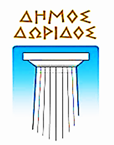 ΕΛΛΗΝΙΚΗ ΔΗΜΟΚΡΑΤΙΑΝΟΜΟΣ ΦΩΚΙΔΑΣΔΗΜΟΣ ΔΩΡΙΔΟΣ ΑΥΤΟΤΕΛΕΣ ΤΜΗΜΑ ΤΕΧΝΙΚΩΝ ΥΠΗΡΕΣΙΩΝΜΕΛΕΤΗΑΠΟΚΟΜΙΔΗ ΚΑΙ ΜΕΤΑΦΟΡΑ ΑΠΟΡΡΙΜΜΑΤΩΝ Δ.Ε. ΕΥΠΑΛΙΟΥ CPV: 90511100-3ΕΤΟΣ 2020Τεχνική ΈκθεσηΓενικά στοιχεία  Δήμου ΔωρίδοςΟ Δήμος Δωρίδος αποτελεί μια ενιαία γεωγραφική ενότητα στον Νομό (Περιφερειακή Ενότητα) Φωκίδας, ο οποίος δημιουργήθηκε με την συνένωση των Καποδιστριακών Δήμων Βαρδουσίων, Ευπαλίου, Λιδωρικίου και Τολοφώνας και ο οποίος παρουσιάζει τα εξής κύρια περιγραφικά χαρακτηριστικά: Αποτελείται από 55 τοπικές κοινότητες Το 88% των τοπικών κοινοτήτων (46 εκ των 55 )έχουν πληθυσμό έως 499 κατοίκουςΤο 12% των τοπικών κοινοτήτων (9 εκ των 55) έχουν πληθυσμό περισσότερο από 500 κατοίκουςΚαμία τοπική κοινότητα δεν έχει πληθυσμό άνω των 900 κατοίκωνΤο 80% των τοπικών κοινοτήτων χαρακτηρίζονται ως ορεινές και το 12,7% ως ημιορεινές (Οδηγία 75/268/ΕΟΚ)Η έκταση του Δήμου ανέρχεται σε 1002 km2Οι ορεινές εκτάσεις ανέρχονται σε 89,1% και οι ημιορεινές σε 8,3% Υπηρεσία Καθαριότητας  Δήμου Δωρίδος. Η εν λόγω υπηρεσία εκτελεί τις εργασίες αποκομιδής στο σύνολο του Δήμου Δωρίδος. Η αποκομιδή αφορά σε δημοτικά αστικά απορρίμματα προερχόμενα από οικίες, καταστήματα, γραφεία, βιομηχανικούς και επαγγελματικούς χώρους,  εκκλησίες, σχολεία και γενικά όλους τους χώρους στους οποίους εκδηλώνονται ανθρώπινες δραστηριότητες . Γενικότερα οι εργασίες συλλογής και μεταφοράς των στερεών αποβλήτων που περιλαμβάνονται στα Παραρτήματα ΙΑ και ΙΒ της ΚΥΑ 50910/2727/2033, τουλάχιστον  κατηγορίας  20, πλην αυτών τα οποία χαρακτηρίζονται ως εν δυνάμει επικίνδυνα απόβλητα σύμφωνα με την απόφαση 2011/118/ΕΚ.  H διάθεση  γίνεται στον Χ.Υ.Τ.Α. Βλαχομάνδρας που βρίσκεται στο Δήμο Ναυπακτίας, σύμφωνα με την ΚΥΑ 54658/4266(ΦΕΚ 3242/Β΄/03-12-2014. Από την υπηρεσία καθαριότητας του Δήμου Δωρίδος εκτελούνται, έως την ημέρα σύνταξης της παρούσας μελέτης, οι κάτωθι υπηρεσίες: • Αποκομιδή απορριμμάτων, μεταφορά και εναπόθεση στον ΧΥΤΑ • Χειρονακτικές εργασίες καθαρισμού οδών και κοινόχρηστων χώρων • Χειρονακτικές εργασίες καθαρισμού μικρών καλαθιών • Εργασίες καθαρισμού χώρου λαϊκών αγορών • Εργασίες μεταφοράς φυτικής ύλης (κλαδιών, κορμών δέντρων, γρασιδιού κλπ) • Εργασίες απομάκρυνσης και ενταφιασμού νεκρών ζώων • Εργασίες Πλύσης Κάδων Οι εγκαταστάσεις που στεγάζουν τις υπηρεσίες καθαριότητας βρίσκονται στις τέσσερις Δημοτικές Ενότητες  που αποτελούν την αφετηρία των δρομολογίων καθημερινά προς τους οικισμούς που εκτελούνται οι εργασίες σύμφωνα με το πρόγραμμα που καταρτίζει η υπηρεσία σε τακτική βάση. Προσωπικό Η υπηρεσία καθαριότητας στελεχώνεται από προσωπικό με μόνιμη σχέση εργασίας, με σχέση εργασίας αορίστου χρόνου και με συμβάσεις ορισμένου χρόνου. Ωστόσο, στο πλαίσιο έγκαιρου προγραμματισμού του Δήμου και της χρηστής διοίκησης βάσει σχεδιασμού και οργάνωσης, τα δεδομένα που ισχύουν κατά τη σύνταξη του παρόντος τεύχους, λαμβάνουν υπόψη το προσωπικό που απασχολείται σε μόνιμη βάση και ειδικότερα:Πίνακας ΠροσωπικούΣυνολικά στην υπηρεσία καθαριότητας ανήκουν 23 υπάλληλοι με μόνιμη σχέση εργασίας ή αορίστου χρόνου που  απασχολούνται άμεσα στις εργασίες καθαριότητας. Εύλογα, συνάγεται το συμπέρασμα ότι οι εργασίες καθαριότητας, όπως στο σύνολό τους περιγράφεται ανωτέρω, βασίζεται εν μέρει σε οικείους υπαλλήλους και κατά πολύ μεγάλο βαθμό σε προσωπικό ορισμένου χρόνου που όμως δεν είναι εφικτό να ενταχθούν σε μεσοπρόθεσμο σχεδιασμό λόγω της περιορισμένης παραμονής τους στην υπηρεσία. Επιπλέον δημιουργείται πρόβλημα στις  υπηρεσίες  αποκομιδής στις απαιτήσεις που διαμορφώνονται από την έντονη πληθυσμιακή αύξηση της καλοκαιρινής περιόδου, για τις οποίες απαιτούνται διπλές βάρδιες προκειμένου να αποκομιστούν τα απορρίμματα από τα σημεία τοποθέτησής τους. Άλλωστε, το φαινόμενο της εποχικότητας διατηρείται εως τα τέλη του μηνός Σεπτεμβρίου, κατ’ ελάχιστον, ενώ η υπερεντατική χρήση των ιδιόκτητων απορριμματοφόρων, οδηγεί σε βλάβες που είναι αδύνατον να επισκευαστούν παράλληλα με την εκτέλεση εργασιών αποκομιδής στο σύνολο του Δήμου. Συνεπώς, το υφιστάμενο πλαίσιο εκτέλεσης υπηρεσιών αποκομιδής σε συνδυασμό με την έντονη αύξηση του πληθυσμού, προκαλούν σημαντικές αδυναμίες στην εκτέλεση των υπηρεσιών προσηκόντως με αντίκτυπο στην ανταποδοτικότητα των υπηρεσιών, στο μέσο κόστος εκτέλεσης των υπηρεσιών, στον κοινωνικό χαρακτήρα του Δήμου, στην καλή τουριστική φήμη και εικόνα του, στη δημόσια υγεία και την προστασία του περιβάλλοντος. Μηχανολογικός Εξοπλισμός Ο μηχανολογικός εξοπλισμός της υπηρεσίας καθαριότητας αποτελείται από 6 απορριμματοφόρα. Τα ανωτέρω οχήματα περιήλθαν στην κυριότητα του Δήμου Δωρίδος από τους τρεις πρώην Καποδιστριακούς Δήμους Ευπαλίου, Λιδορικίου  και  Τολοφώνος . Χαρακτηριστικό είναι ότι μεγάλο μέρος των απορριμματοφόρων οχημάτων που περιήλθαν στο Δήμο είχαν έτος κατασκευής τη δεκαετία του 1990, τα οποία κληροδότησαν στο σημερινό Δήμο σημαντικά προβλήματα που αφορούσαν στην απουσία συντήρησης, στην παλαιά αντιρρυπαντική τεχνολογία, στη μεγάλη κατανάλωση καυσίμων και στη μακροχρόνια απαξίωσή τους. Σήμερα, οι εργασίες αποκομιδής εκτελούνται από 2 επιχειρησιακά αξιοποιήσιμα απορριμματοφόρα, ενώ άλλο 1 έχει βλάβες που κρίνεται ασύμφορη η επισκευή του από πλευράς κόστους και παλαιότητας και 2 απορριματοφόρα που έχουν αποσυρθεί (δεν διαθέτουν πινακίδες κυκλοφορίας)ΟΧΗΜΑΤΑ ΔΗΜΟΥ ΔΩΡΙΔΟΣ ΣΤΗΝ ΥΠΗΡΕΣΙΑ ΚΑΘΑΡΙΟΤΗΤΑΣΚατά συνέπεια, παρά την επιμελή επισκευή τους η επικινδυνότητά τους αυξάνει τόσο σε επίπεδο οδικής συμπεριφοράς όσο και σε επίπεδο προστασίας της ακεραιότητας των εργατών. Το δε εναλλακτικό σενάριο αγοράς νέων απορριμματοφόρων, έχει τεθεί και ήδη ο Δήμος βρίσκεται στη διαδικασία σύνταξης της μελέτης για την προμήθεια απορριμματοφόρου από την επιχορήγηση με 150.000,00 € του προγράμματος ΦΙΛΟΔΗΜΟΣ ΙΙ. Παραγόμενος Όγκος Απορριμμάτων Στην ενότητα αυτή περιγράφεται ο παραγόμενος όγκος απορριμμάτων στη Δημοτική Ενότητα  Ευπαλίου  με βάση την εποχικότητα. Παρατίθεται ο μέσος συνολικός όγκος των απορριμμάτων που αποκομίστηκαν  των τελευταίων δύο ετών σύμφωνα με τα στοιχεία της υπηρεσίας του Δήμου Δωρίδος.  Είναι σημαντικό να διατυπωθεί εξαρχής ότι η οποιαδήποτε αύξηση του πληθυσμού συνεπάγεται και αύξηση των παραγόμενων απορριμμάτων και παράλληλα με την αύξηση του πληθυσμού η εποχιακή λειτουργία των καταστημάτων που κατά τη διάρκεια του χειμώνα παραμένουν κλειστά ή υπολειτουργούν. Παρατηρείται ότι ο ρυθμός παραγωγής απορριμμάτων αυξάνει κατακόρυφα τον μήνα Ιούνιο και υποχωρεί αισθητά κατά τη διάρκεια του Οκτωβρίου. Παράλληλα σημειώνεται ότι λόγω της υπερεξάρτησης από τον ιδιόκτητο εξοπλισμό, οι φθορές και οι βλάβες στις υπερκατασκευές και στα μηχανολογικά μέρη δεν είναι εφικτό να αποκατασταθούν εντός του μηνός Αυγούστου (μήνας που καταγράφονται οι υψηλότερες απαιτήσεις) λόγω διακοπής της λειτουργίας των συνεργείων και λόγω του μεγέθους των βλαβών. Αποτέλεσμα των ανωτέρω, είναι η μεταφορά των απορριμματοφόρων στα συνεργεία κατά τον μήνα Σεπτέμβριο με χρόνο κατασκευής άνω του ενός μήνα, καθώς πρώτα επισκευάζονται τα μηχανικά μέρη και ακολούθως οι υπερκατασκευές. Η άμεση συνέπεια της απορρύθμισης αυτή είναι η μη προσήκουσα εκτέλεση των εργασιών αποκομιδής απορριμμάτων κατά το διάστημα που μεσολαβεί από τις αρχές Σεπτεμβρίου έως τα μέσα περίπου του μηνός Οκτωβρίου. Τεχνική Περιγραφή       Η παρούσα μελέτη προϋπολογισμού 73.999,88€ συμπεριλαμβανομένου του Φ.Π.Α. 24% (59.677,32€ χωρίς Φ.Π.Α.) συντάχθηκε για την αποκομιδή, μεταφορά και διάθεση  των απορριμμάτων των Τοπικών Κοινοτήτων της Δημοτικής Ενότητας Ευπαλίου, Δήμου Δωρίδος για διάστημα δώδεκα (12) μηνών, σύμφωνα με την υπ’ αριθμ.28/2020 απόφαση της Οικονομικής Επιτροπής.      Η αποκομιδή αφορά σε δημοτικά αστικά απορρίμματα προερχόμενα από οικίες, καταστήματα, γραφεία, βιομηχανικούς και επαγγελματικούς χώρους,  εκκλησίες, σχολεία και γενικά όλους τους χώρους στους οποίους εκδηλώνονται ανθρώπινες δραστηριότητες .      Γενικότερα οι εργασίες συλλογής και μεταφοράς των στερεών αποβλήτων που περιλαμβάνονται στα Παραρτήματα ΙΑ και ΙΒ της ΚΥΑ 50910/2727/2033, τουλάχιστον  κατηγορίας  20, πλην αυτών τα οποία χαρακτηρίζονται ως εν δυνάμει επικίνδυνα απόβλητα σύμφωνα με την απόφαση 2011/118/ΕΚ.        H διάθεση θα γίνεται στον Χ.Υ.Τ.Α. Βλαχομάνδρας που βρίσκεται στο Δήμο Ναυπακτίας, σύμφωνα με την ΚΥΑ 54658/4266(ΦΕΚ 3242/Β΄/03-12-2014).Οι εργασίες που θα εκτελεστούν από τον Ανάδοχο περιγράφονται αναλυτικά: 1. Δροσάτο: Μία φορά την εβδομάδα , για το διάστημα έως τη λήξη της σύμβασης. (Κατά τη Θερινή περίοδο 10/06/2020 έως 10/09/2020 τα δρομολόγια αυξάνονται σε δύο )Ευπάλιο: Δύο φορές την εβδομάδα , για το διάστημα έως τη λήξη της σύμβασης. (Κατά τη Θερινή περίοδο 10/06/2020 έως 10/09/2020 τα δρομολόγια αυξάνονται σε τρία )Γρηγορίτικα: Μία φορά την εβδομάδα, για το διάστημα έως τη λήξη της σύμβασης.Καστράκι: Δύο φορές την εβδομάδα , για το διάστημα έως τη λήξη της σύμβασης.Κλήμα (& οικισμοί Κούκουρα και Πηγή):Μία φορά την εβδομάδα, για το διάστημα έως  λήξη της σύμβασης. (Κατά τη Θερινή περίοδο 10/06/2020 έως 10/09/2020 τα δρομολόγια αυξάνονται σε δύο )Μοναστηράκι: Δύο φορές την εβδομάδα, για το διάστημα έως τη λήξη της σύμβασης. (Κατά τη Θερινή περίοδο 10/06/2020 έως 10/09/2020 τα δρομολόγια αυξάνονται σε τρία )Μαλάματα: Δύο φορές την εβδομάδα, για το διάστημα έως τη λήξη της σύμβασης.Μαραθιάς: Δύο φορές την εβδομάδα, για το διάστημα έως τη λήξη της σύμβασης. (Κατά τη Θερινή περίοδο 10/06/2020 έως 10/09/2020 τα δρομολόγια αυξάνονται σε τρία )Σεργούλα: Μία φορά την εβδομάδα, για το διάστημα έως τη λήξη της σύμβασης. (Κατά τη Θερινή περίοδο 10/06/2020 έως 10/09/2020 τα δρομολόγια αυξάνονται σε δύο )Τρίκορφο: Μία φορά την εβδομάδα για το διάστημα έως τη λήξη της σύμβασης. (Κατά τη Θερινή περίοδο 10/06/2020 έως 10/09/2020 τα δρομολόγια αυξάνονται σε δύο )Μανάγουλη: Δύο φορές την εβδομάδα, για το διάστημα έως τη λήξη της σύμβασης.Χιλιαδού: Μία φορά την εβδομάδα για το διάστημα έως τη λήξη της σύμβασης. (Κατά τη Θερινή περίοδο 10/06/2020 έως 10/09/2020 τα δρομολόγια αυξάνονται σε τρία )Παλαιοξάρι: Μία φορά την εβδομάδα για το διάστημα έως τη λήξη της σύμβασης. Ποτιδάνεια: Μία φορά την εβδομάδα για το διάστημα έως τη λήξη της σύμβασης. Τείχιο: Μία φορά την εβδομάδα για το διάστημα έως τη λήξη της σύμβασης.Ι.Μ.Βαρνάκοβας: Μία φορά την εβδομάδα για το διάστημα έως τη λήξη της σύμβασης.Φιλοθέη: Μία φορά την εβδομάδα για το διάστημα έως τη λήξη της σύμβασης.Κάμπος -Παλαιόμυλος: Μία φορά την εβδομάδα για το διάστημα έως τη λήξη της σύμβασης.2.	Παρεχόμενες υπηρεσίεςΟ ανάδοχος με το προσωπικό του, το οποίο πρέπει να πληροί τις απαιτήσεις που αναφέρονται στη παρούσα, θα αναλάβει το έργο της αποκομιδής των απορριμμάτων στους οικισμούς της Δ.Ε. Ευπαλίου, ως περιγράφεται ακολούθως, έτσι ώστε να εξασφαλιστεί η απρόσκοπτη λειτουργία της υπηρεσίας καθαριότητας στη συγκεκριμένη ενότητα: • Αποκομιδή των στερεών αποβλήτων (απορριμμάτων) και μεταφορά στο Χ.Υ.Τ.Α. Βλαχομάνδρας  των οικισμών της Δημοτικής Ενότητας  Ευπαλίου για χρονικό διάστημα ενός έτους, σύμφωνα με το ενδεικτικό πρόγραμμα δρομολογίων που περιγράφεται αναλυτικά παραπάνω. Οι εργασίες που θα γίνονται συνοπτικά είναι οι εξής: 1. αποκομιδή των απορριμμάτων, 2. μεταφορά απορριμμάτων στο Χ.Υ.Τ.Α. Βλαχομάνδρας. Η εκτέλεση των εργασιών θα γίνεται υπό την επίβλεψη και τις οδηγίες του Δήμου Δωρίδος, και σύμφωνα με το εβδομαδιαίο πρόγραμμα δρομολογίων που θα συντάσσεται από το Δήμο. Ο ανάδοχος είναι υποχρεωμένος να τηρεί το πρόγραμμα που του κοινοποιείται και τις πιθανές τροποποιήσεις του.            Ο Εργοδότης δικαιούται να διαλύσει τη Σύμβαση στο τέλος κάθε μήνα λειτουργίας, από την ημερομηνία υπογραφής της σύμβασης, χωρίς  αποζημίωση του Αναδόχου. Για να γίνει αυτό θα πρέπει να ειδοποιήσει εγγράφως τον ανάδοχο ένα μήνα πριν. Υπολογισμός κόστους υπηρεσίαςΗ παρούσα έκθεση αφορά στον υπολογισμό του κόστους της υπηρεσίας αποκομιδής των απορριμμάτων στη Δημοτική Ενότητα Ευπαλίου του Δήμου Δωρίδος, με σκοπό την ανάθεσή της σε ιδιώτη. Λαμβάνοντας υπόψη ως δεδομένα σχεδιασμού ότι:Η αποκομιδή στη Δ.Ε. Ευπαλίου θα πραγματοποιείται 5 ημέρες ανά εβδομάδα (εκτός Σαββάτου και Κυριακής)Το ωφέλιμο φορτίο ενός τυπικού απορριμματοφόρου οχήματος χωρητικότητας 14m3 είναι 7,33 tnΣύνηθες ποσοστό πληρότητας απορριμματοφόρου οχήματος που οδηγείται για εκκένωση στο χώρο διάθεσης είναι 85%Ο χώρος διάθεσης των απορριμμάτων είναι ο ΧΥΤΑ ΒλαχομάνδραςΤο κάθε απορριμματοφόρο όχημα διαθέτει πλήρωμα 3 ατόμων, δηλαδή 1 οδηγό και 2 εργάτεςΟι εργαζόμενοι απασχολούνται 32 ώρες εβδομαδιαίως, για 44 εβδομάδες το χρόνο και οι αποδοχές του είναι 16.800 ευρώ για τους οδηγούς και 14.400 ευρώ για τους εργάτες, ετησίωςΗ εβδομαδιαία ποσότητα των απορριμμάτων ζυγίστηκε στο ΧΥΤΑ Βλαχομάνδρας 30 τόνοιΕμπειρικά διαπιστώσαμε ότι ο χρόνος αποκομιδής (από τον πρώτο κάδο μέχρι τον κάδο πλήρωσης του οχήματος ) στις περιοχές της δημοτικής ενότητας Ευπαλίου, είναι περίπου 4 ώρες. Ο χρόνος εκκένωσης του απορριμματοφόρου (από τον κάδο πλήρωσης προς το χώρο διάθεσης, την εκκένωση και την επιστροφή στον επόμενο κάδο ή αμαξοστάσιο) είναι περίπου 1 ώρα. Άρα προκύπτει συνολικός χρόνος έκαστου δρομολογίου 5 ώρες.Η τιμή προμήθειας πετρελαίου κίνησης είναι 1,4 ευρώ ανά λίτρο.Η μέση κατανάλωση καυσίμων για την αποκομιδή απορριμμάτων στη Δημοτική Ενότητα Ευπαλίου είναι περίπου 45 λίτρα ανά δρομολόγιο.Υπολογίζουμε τα εβδομαδιαία δρομολόγια προς το χώρο διάθεσης [(δρομολόγια) = (ποσότητα απορριμμάτων –tn)/((ωφέλιμο φορτίο –tn) x (πληρότητα))], τον αντίστοιχο χρόνο εργασίας και τα απαραίτητα πληρώματα αποκομιδής:Εβδομαδιαία δρομολόγια: 30 tn/(7,33tn x0,85)= και στρογγυλεύοντας 5 δρομολόγιαΧρόνος αποκομιδής 5 χ5 = 25 ώρες εβδομαδιαία ή 25 χ 52 =1300 ώρες ετησίωςΧρόνος εργασίας πληρωμάτων 32χ42=1344 ώρες ετησίως Αριθμός πληρωμάτων:1300/1344=0,97 και στρογγυλεύοντας 1 πλήρωμαΑπό τους παραπάνω υπολογισμούς προκύπτει ότι για την ομαλή αποκομιδή των απορριμμάτων στη Δ.Ε. Ευπαλίου , χρειάζεται το προσωπικό 1 πληρώματος, δηλαδή 1 οδηγού και 2 εργατών σε εβδομαδιαία βάση. Το ετήσιο κόστος του προσωπικού αποκομιδής θα είναι 1Χ20.000+2Χ17.000=54.000,00 ευρώ.Το κόστος της κατανάλωσης καυσίμων υπολογίζεται [(κόστος καυσίμου)= (εβδομαδιαία δρομολόγια) χ (κατανάλωση καυσίμου) χ (διάρκεια σύμβασης) χ (τιμή προμήθειας καυσίμου)], δηλαδή: 5χ45χ52χ1,4 ευρώ =16.380,00 ευρώ. Προσθέτοντας για φθορές, συντηρήσεις, ανταλλακτικά, ασφάλιστρα, τέλη κλπ. 3.620,00 ευρώ προκύπτει ότι το κόστος χρήσης των απορριμματοφόρων οχημάτων ανέρχεται στο ποσό των 20.000,00 ευρώ.Συνολικά, το κόστος της υπηρεσίας αποκομιδής απορριμμάτων στη Δ.Ε. Ευπαλίου ανέρχεται στο ποσό των 74.000,00€ Για διάστημα 12 μηνών.Τιμολόγιο ΜελέτηςΆρθρο 1ο Για την παροχή της υπηρεσίας της αποκομιδής μη επικίνδυνων αστικών στερεών αποβλήτων, με χρήση ειδικού/ων οχήματος/των, μαζί με το/τα απαραίτητο/τα πλήρωμα/τα, στο σύνολο της Δημοτικής Ενότητας Ευπαλίου, για χρονικό διάστημα ενός (1) μήνα.Τιμή μελέτης:  Τέσσερις  χιλιάδες εννιακόσια εβδομήντα τρία ευρώ και έντεκα λεπτά (4.973,11€)Προϋπολογισμός ΜελέτηςΤιμολόγιο ΠροσφοράςΆρθρο 1ο Για την παροχή της υπηρεσίας της αποκομιδής μη επικίνδυνων αστικών στερεών αποβλήτων, με χρήση ειδικού/ων οχήματος/των, μαζί με το/τα απαραίτητο/τα πλήρωμα/τα, στο σύνολο της Δημοτικής Ενότητας Ευπαλίου, για χρονικό διάστημα ενός (1) μήνα.Τιμή προσφοράς:	ΑΡΙΘΜΗΤΙΚΩΣ  (………………,….) ΕΥΡΩ			ΟΛΟΓΡΑΦΩΣ ………………………………………………………………………………………..………………………………………………………………………………………………………..……………………………………….								Ο ΠροσφέρωνΠροϋπολογισμός Προσφοράς								Ο ΠροσφέρωνΤΕΧΝΙΚΗ ΠΡΟΣΦΟΡΑ                                                                      Ο ΠροσφέρωνΓενική Συγγραφή ΥποχρεώσεωνΑΡΘΡΟ 1: ΑΝΤΙΚΕΙΜΕΝΟ ΕΡΓΑΣΙΩΝΗ παρούσα αφορά στην ανάθεση σύμβασης παροχής υπηρεσιών για την αποκομιδή των απορριμμάτων στη Δημοτική Ενότητα Ευπαλίου του Δήμου Δωρίδος, σύμφωνα με τις κείμενες διατάξεις, Εθνικές και Ευρωπαϊκές. Η διάρκεια της Σύμβασης θα είναι 12 μήνες. Η υπηρεσία έχει κωδικό CPV 90511100-3 (υπηρεσίες αποκομιδής στερεών αστικών απορριμμάτων). Η υπηρεσία περιλαμβάνει τη μηχανική αποκομιδή των μη επικίνδυνων στερεών αστικών απορριμμάτων από τους κοινούς κάδους αποκομιδής που βρίσκονται στις προαναφερόμενες περιοχές. Δεν περιλαμβάνει τη συλλογή ογκωδών, ειδικών, ούτε τη συλλογή ανακυκλώσιμων υλικών (συσκευασιών). Ο χώρος διάθεσης των απορριμμάτων θα είναι ο  Χ.Υ.Τ.Α. Βλαχομάνδρας.  ΑΡΘΡΟ 2: ΠΡΟΫΠΟΛΟΓΙΣΜΟΣΟ Προϋπολογισμός της υπηρεσίας ανέρχεται σε 73.999,88€ συμπεριλαμβανομένου του Φ.Π.Α. 24% (59.677,32€ χωρίς Φ.Π.Α.). Συμπεριλαμβάνεται  στον Προϋπολογισμό του Δήμου Δωρίδος έτους 2020 με κωδικό ΚΑ 20-6117.001. Χρηματοδοτείται από τα ανταποδοτικά τέλη. ΑΡΘΡΟ 3: ΙΣΧΥΟΥΣΕΣ ΔΙΑΤΑΞΕΙΣΓια την ανάθεση και την εκτέλεση της σύμβασης έχουν εφαρμογή ιδίως οι κατωτέρω διατάξεις, όπως ισχύουν κατά τον χρόνο δημοσίευσης της παρούσας:α) Ο ν. 3463/2006 (ΦΕΚ Α΄114) «Κύρωση του Κώδικα Δήμων και Κοινοτήτων»β) Ο ν. 3852/2010 (ΦΕΚ Α΄87) «Νέα αρχιτεκτονική της αυτοδιοίκησης και της αποκεντρωμένης διοίκησης – Πρόγραμμα Καλλικράτης»γ) Ο ν. 4412/2016 (ΦΕΚ Α΄147) «Δημόσιες Συμβάσεις Έργων, Προμηθειών και Υπηρεσιών (προσαρμογή στις Οδηγίες 2014/24/ΕΕ και 2014/25/ΕΕ)».δ) Η Κ.Υ.Α. 114218/17.11.1997 (ΦΕΚ Β΄1016) Κατάρτιση πλαισίου Προδιαγραφών και γενικών προγραμμάτων διαχείρισης στερεών αποβλήτων»ε) Η Κ.Υ.Α. ΗΠ/50910/2727/16.12.2003 (ΦΕΚ Β΄1909) «Μέτρα και όροι για την διαχείριση Στερεών αποβλήτων, Εθνικός και Περιφερειακός Σχεδιασμός»στ) Η αριθ. 28/2020 Απόφαση Οικονομικής Επιτροπής Δωρίδος με θέμα: «Ανάθεση των υπηρεσιών αποκομιδής και μεταφοράς απορριμμάτων Δ.Ε. Ευπαλίου του Δήμου Δωρίδος»ζ) Η αριθ. οικ129043/4345/08.07.2011 Εγκύκλιος Υ.Π.Ε.Κ.Α. «Εφαρμογή της νομοθεσίας για τη διαχείριση μη επικίνδυνων στερεών αποβλήτων»η) Οι σε εκτέλεση των ανωτέρων νόμων, Οδηγιών και Προεδρικών Διαταγμάτων εκδοθείσες λοιπές (πλην των αναφερομένων) κανονιστικές διατάξεις, καθώς και άλλες διατάξεις που αναφέρονται ρητά ή απορρέουν από τα οριζόμενα στα συμβατικά τεύχη της παρούσας σύμβασης παροχής υπηρεσιών και γενικότερα σε κάθε διάταξη (νόμου, Π.Δ. απόφασης κ.λ.π.) που διέπει την ανάθεση και εκτέλεση της παρούσας σύμβασης, έστω και αν δεν αναφέρονται ρητά παραπάνω.ΑΡΘΡΟ 4: ΣΤΟΙΧΕΙΑ ΣΥΜΒΑΣΗΣΣτοιχεία της σύμβασης είναι κατά σειρά ισχύος:Η σύμβαση μεταξύ Αναθέτουσας Αρχής και του ΑναδόχουΗ Διακήρυξη Η οικονομική προσφορά του ΑναδόχουΗ τεχνική προσφορά του ΑναδόχουΗ Ειδική Συγγραφή ΥποχρεώσεωνΗ Γενική Συγγραφή Υποχρεώσεων Το Τιμολόγιο ΜελέτηςΟ Προϋπολογισμός ΜελέτηςΗ Τεχνική ΠεριγραφήΑΡΘΡΟ 5: ΓΕΝΙΚΟΙ ΟΡΟΙ ΚΑΙ ΠΡΟΫΠΟΘΕΣΕΙΣΟ ανάδοχος υποχρεούται να εξασφαλίζει συνεχώς την απόλυτη υποστήριξη του μηχανολογικού εξοπλισμού που θα χρησιμοποιεί για την αποκομιδή των απορριμμάτων. Οι διαγωνιζόμενοι θα υποβάλλουν στοιχεία σχετικά με την τεχνική υποδομή και οργάνωση που διαθέτουν και θα εφαρμόσουν (εξοπλισμός, προσωπικό, άδειες κλπ).Ο ανάδοχος τελεί πάντοτε υπό την εποπτεία της αρμόδιας υπηρεσίας του Δήμου (Υπηρεσία παρακολούθησης εκτέλεσης σύμβασης), προς τις εντολές της οποίας οφείλει ο ίδιος και το προσωπικό του απόλυτη συμμόρφωση, ευρισκόμενος σε συνεχή επαφή για να πιστοποιείται και η εκτέλεση της εργασίας του.Ο ανάδοχος υποχρεούται να συμμορφώνεται με τις ισχύουσες Αστυνομικές, Υγειονομικές και λοιπές Διατάξεις περί καθαριότητας και επεξεργασίας απορριμμάτων και οδικής κυκλοφορίας.Το πάσης φύσεως και ειδικότητας έμμισθο προσωπικό για την εκτέλεση του έργου αμείβεται και ασφαλίζεται αποκλειστικά από τον ανάδοχο. Σημειώνεται ρητά ότι απαγορεύεται η απασχόληση ανασφάλιστου προσωπικού. Σε περίπτωση απασχόλησης αλλοδαπών θα πρέπει αυτοί να κατέχουν νόμιμη άδεια εργασίας, η οποία θα θεωρείται από τις αρμόδιες υπηρεσίες.Ο ανάδοχος μπορεί να υποκατασταθεί στη σύμβαση ή για κάποιο μέρος αυτής από άλλο φυσικό ή νομικό πρόσωπο που διαθέτει τα απαιτούμενα προσόντα ύστερα από έγγραφη συγκατάθεση του Δήμου που θα χορηγείται έπειτα από σχετική απόφαση του Δημοτικού Συμβουλίου.Τον εργολάβο βαρύνουν όλες οι νόμιμες κρατήσεις, ενώ ο ΦΠΑ βαρύνει τον Δήμο. Τον εργολάβο βαρύνουν επίσης οι δαπάνες δημοσίευσης της παραπάνω δημοπρασίας. Οι δαπάνες υγειονομικής ταφής των απορριμμάτων βαρύνουν το Δήμο.Ο διαγωνιζόμενος καταθέτει προσφορά για όλες τις υπηρεσίες. Η προσφορά δίνεται σε ευρώ ανά μήνα. ΑΡΘΡΟ 6: ΖΗΜΙΕΣ – ΑΤΥΧΗΜΑΤΑΟ ανάδοχος έχει υποχρέωση και ευθύνη να παίρνει όλα τα μέτρα που πρέπει για την ασφάλεια του προσωπικού που απασχολεί για την εκτέλεση του έργου και για την πρόληψη ατυχημάτων ή ζημιών σε οποιαδήποτε πρόσωπα ή πράγματα. Για ατυχήματα ή ζημιές που τυχόν θα συμβούν στο προσωπικό του αναδόχου ή σε οποιονδήποτε τρίτο, ο Δήμος δεν έχει καμία ευθύνη. Οι ευθύνες βαρύνουν αποκλειστικά τον ανάδοχο, αστικές και ποινικές, σύμφωνα με τις διατάξεις των οικείων νόμων για τις περιπτώσεις αυτές. Σε περίπτωση βλάβης του εξοπλισμού ή οποιονδήποτε τρόπο αδυναμίας εργασίας, ο ανάδοχος υποχρεούται στην άμεση αντικατάστασή του με άλλο.Ειδική Συγγραφή ΥποχρεώσεωνΑΡΘΡΟ 1: ΕΙΣΑΓΩΓΗΑναθέτουσα Αρχή (Εργοδότης): Δήμος Δωρίδος, Τ.Κ. 330, Λιδωρίκι, ΑΦΜ 99186610, Δ.Ο.Υ. Αμφισσας.Υπηρεσία παρακολούθησης εκτέλεσης σύμβασης: Αυτ/λες Τμήμα Τεχνικών Υπηρεσιών Γραφείο Καθαριότητας Ανακύκλωσης & Πρασίνου Δήμου Δωρίδος.Ανάδοχος: Το φυσικό ή νομικό πρόσωπο ή κοινοπραξία.Σύμβαση: Το σύνολο των όρων που προσδιορίζουν τα δικαιώματα και τις υποχρεώσεις των αντισυμβαλλομένων, δηλαδή της Αναθέτουσας Αρχής και του Αναδόχου και περιλαμβάνονται στα συμβατικά στοιχεία, που αναφέρονται στο άρθρο 4 της Γενικής Συγγραφής Υποχρεώσεων, στην απόφαση έγκρισης του αποτελέσματος και το σχετικό συμφωνητικό που θα υπογραφεί μεταξύ των δύο συμβαλλόμενων μερών. Υπηρεσία: Αποκομιδή απορριμμάτων στη Δημοτική Ενότητα Ευπαλίου. Ειδική Συγγραφή Υποχρεώσεων: Η παρούσα Ε.Σ.Υ. αποτελείται από 14 άρθρα (συμπεριλαμβανομένου και του παρόντος) και προσδιορίζει το γενικό πλαίσιο και τους ειδικούς όρους για την εκτέλεση των συμβατικών υποχρεώσεων του Αναδόχου. Tα ειδικά θέματα που σχετίζονται με την διαδικασία ανάθεσης περιλαμβάνονται στο τεύχος «Διακήρυξη», ενώ το αντικείμενο και τα τεχνικά χαρακτηριστικά της σύμβασης στην Τεχνική Περιγραφή.Τα παρακάτω τεύχη, μαζί με όλα τα τεύχη και έγγραφα που προσαρτώνται σ' αυτά τα συμπληρώνουν, αποτελούν αναπόσπαστο μέρος της Σύμβασης που θα καταρτιστεί και ταξινομούνται κατά σειρά ισχύος:Η σύμβαση μεταξύ Αναθέτουσας Αρχής και του ΑναδόχουΗ Διακήρυξη Η οικονομική προσφορά του ΑναδόχουΗ τεχνική προσφορά του ΑναδόχουΗ Ειδική Συγγραφή ΥποχρεώσεωνΗ Γενική Συγγραφή Υποχρεώσεων Το Τιμολόγιο ΜελέτηςΟ Προϋπολογισμός ΜελέτηςΗ Τεχνική ΠεριγραφήΑΡΘΡΟ 2: ΕΚΤΕΛΕΣΗ ΤΗΣ ΣΥΜΒΑΣΗΣ2.1	Περιεχόμενο της Σύμβασης2.1.1 	Το αντικείμενο της σύμβασης προσδιορίζεται στη Διακήρυξη της παρούσας μελέτης και αφορά στην αποκομιδή των απορριμμάτων στη Δημοτική Ενότητα Ευπαλίου του Δήμου Δωρίδος. Τα απορρίμματα που θα συλλέγονται θα είναι όσα περιγράφονται με τον κωδικό 20 000 στον Ευρωπαϊκό Κατάλογο Αποβλήτων (Παράρτημα ΙΒ της ΚΥΑ αριθ. Η.Π. 50910/2727/16.12.2003 (ΦΕΚ Β΄1909) «Μέτρα και όροι για τη Διαχείριση Στερεών Αποβλήτων. Εθνικός και Περιφερειακός Σχεδιασμός Διαχείρισης») δημοτικά στερεά απόβλητα, δηλαδή οικιακά απόβλητα και παρόμοια απόβλητα από εμπορικές δραστηριότητες, βιομηχανίες και ιδρύματα, περιλαμβανομένων μερών χωριστά συλλεγέντων. 2.1.2 	Ο ανάδοχος δεν θα πραγματοποιεί αποκομιδή ανακυκλώσιμων υλικών (συσκευασιών), που θα τοποθετούνται σε χωριστούς ειδικούς κάδους. Η σύμβαση δεν αφορά υπηρεσία αποκομιδής ογκωδών για καμία περιοχή. Δεν θα γίνεται αποκομιδή αδρανών και υλικών κατεδαφίσεων, ούτε αποκομιδή ειδικών αποβλήτων, όπως αποβλήτων ηλεκτρικού και ηλεκτρονικού εξοπλισμού, μπαταριών, ελαστικών κλπ. Τα απορρίμματα που θα συλλέγονται πρέπει να είναι τέτοια ώστε να γίνονται αποδεκτά στους χώρους διάθεσης απορριμμάτων, σύμφωνα με τους όρους λειτουργίας τους. Ο Ανάδοχος οφείλει είναι ενήμερος για τους όρους λειτουργίας του χώρου διάθεσης στερεών αποβλήτων. Απαγορεύεται η συλλογή επικίνδυνων, μολυσματικών και ραδιενεργών αποβλήτων. 2.1.3 	Μαζί με την κοινοποίηση της απόφασης του Δήμου για την έγκριση της ανάθεσης προς τον Ανάδοχο, καλείται αυτός να υπογράψει το συμφωνητικό μέσα σε είκοσι (20) ημέρες. Το συμφωνητικό θα υπογράψει για λογαριασμό του Δήμου ο Δήμαρχος Δωρίδος.2.2	Τόπος και χρόνος2.2.1	Τόπος εκτέλεσης της υπηρεσίας είναι η Δημοτική Ενότητα Ευπαλίου του Δήμου Δωρίδος Νομού Φωκίδας, με όλες τις Τοπικές Κοινότητές του.2.2.2 	Ως σημείο για την διάθεση των απορριμμάτων ορίζεται ο ΧΥΤΑ Βλαχομάνδρας Νομού Αιτωλοακαρνανίας. Σε περίπτωση που είναι αδύνατη η χρήση του ΧΥΤΑ Βλαχομάνδρας για οποιονδήποτε λόγο, η διάθεση των αποβλήτων, προσωρινή ή οριστική, θα γίνει σε κατάλληλο χώρο με τη σύμφωνη γνώμη της Αναθέτουσας Αρχής και των αρμόδιων υπηρεσιών. Απαγορεύεται η ανεξέλεγκτη απόρριψη αποβλήτων. 2.2.3	Ο χρόνος διάρκειας της σύμβασης είναι δώδεκα (12) μήνες.  2.3	Σύμβαση - Ορισμός εκπροσώπουΤο ιδιωτικό συμφωνητικό θα υπογραφεί, από πλευράς Αναδόχου, από τον ήδη εξουσιοδοτημένο κατά το στάδιο της ανάθεσης εκπρόσωπο του διαγωνιζομένου, ο οποίος μονογράφει επίσης και κάθε φύλλο των Συμβατικών Τευχών.2.4	Παρακολούθηση εκτέλεσης της Σύμβασης2.4.1	Η Υπηρεσία παρακολούθησης εκτέλεσης σύμβασης θα ορίσει και θα γνωστοποιήσει σχετικά στον Ανάδοχο το/τα πρόσωπο/α που θα παρακολουθεί/ούν την εκτέλεση της υπηρεσίας της σύμβασης και θα καλείται στο εξής «επόπτης / συντονιστής» ή «ομάδα εποπτείας». 2.4.2	Αμέσως μετά την υπογραφή της σύμβασης, ο Ανάδοχος υποχρεούται να καταθέσει προς έγκριση στην Υπηρεσία παρακολούθησης εκτέλεσης σύμβασης το ακριβές εβδομαδιαίο πρόγραμμα αποκομιδής, αναφέροντας τις ημέρες και ώρες που θα εξυπηρετεί κάθε περιοχή, σε συμφωνία με όσα αναφέρονται σχετικά στην Τεχνική Περιγραφή της παρούσας. ΑΡΘΡΟ 3: ΠΡΟΣΩΠΙΚΟ – ΣΥΝΕΡΓΕΙΟ – ΥΠΟΧΡΕΩΣΕΙΣ ΤΟΥ ΑΝΑΔΟΧΟΥ – ΥΛΙΚΑ ΚΑΙ ΜΗΧΑΝΗΜΑΤΑΟ Ανάδοχος υποχρεούται να διαθέτει το επαρκές και κατάλληλο προσωπικό και τον απαραίτητο εξοπλισμό για την εκτέλεση των υπηρεσιών που του ανατίθενται, σύμφωνα με τις δεσμεύσεις που αναλαμβάνει με την υποβολή της προσφοράς του.Ο Ανάδοχος οφείλει να ακολουθεί το εγκεκριμένο από την Υπηρεσία παρακολούθησης εκτέλεσης σύμβασης πρόγραμμα αποκομιδής. Σε περίπτωση καθυστέρησης στην εκτέλεση του εγκεκριμένου προγράμματος αποκομιδής για περισσότερο από τρεις (3) ημέρες κατά τους χειμερινούς μήνες (από 1η Οκτωβρίου ως και 31 Μαρτίου) και δύο (2) ημέρες κατά τους θερινούς μήνες (από 1η Απριλίου ως και 30 Σεπτεμβρίου), η Υπηρεσία παρακολούθησης εκτέλεσης σύμβασης προχωρά σε καταλογισμό προστίμου τριακοσίων ευρώ (300€) ανά ημέρα καθυστέρησης, που θα αφαιρείται από τη μηνιαία αμοιβή του αναδόχου. Η Υπηρεσία παρακολούθησης εκτέλεσης σύμβασης θα προχωρά σε καταλογισμό προστίμου τριακοσίων ευρώ (300€) σε κάθε περίπτωση που διαπιστώσει ότι ο Ανάδοχος συλλέγει ανακυκλώσιμα υλικά από τους ειδικούς μπλε κάδους, ογκώδη απορρίμματα, ειδικά απόβλητα όπως απόβλητα ηλεκτρικού και ηλεκτρονικού εξοπλισμού, χρησιμοποιημένα ελαστικά και αδρανή υλικά και απόβλητα κατεδαφίσεων. Σε περίπτωση που το καταλογισθέν πρόστιμο φθάσει σε ποσοστό πέντε τοις εκατό (5%) του συμβατικού τιμήματος, ο Ανάδοχος κηρύσσεται έκπτωτος.  Το προσωπικό που θα χρησιμοποιηθεί για την εκτέλεση της εργασίας θα πρέπει να συμπεριφέρεται κόσμια προς τους δημότες. Σε περίπτωση που αποδεδειγμένα προκύψει τέτοια παράβαση, η Υπηρεσία παρακολούθησης εκτέλεσης σύμβασης δύναται να προχωρήσει σε καταλογισμό προστίμου μέχρι 50€ ανά περίπτωση, που θα αφαιρείται από τη μηνιαία αμοιβή του αναδόχου. Το προσωπικό που θα χρησιμοποιηθεί για την εκτέλεση της εργασίας θα πρέπει να δείχνει προσοχή κατά την εκκένωση των κάδων απορριμμάτων, ώστε να αποφεύγονται κατά το δυνατό οι ζημίες. Σε περίπτωση που αποδεδειγμένα προκύψει ζημία στον εξοπλισμό του Δήμου, ο Ανάδοχος υποχρεούται να αναλάβει πλήρως τη δαπάνη αποκατάστασής του. Τυχόν απορρίμματα που θα βρίσκονται εκτός των κάδων και πέριξ αυτών θα πρέπει να συλλέγονται επίσης. Ο χώρος γύρω από τους κάδους μηχανικής αποκομιδής θα πρέπει να είναι καθαρός μετά την εκκένωση και τυχόν μικροαπορρίμματα θα πρέπει να απομακρύνονται με χειρονακτική σάρωση ή άλλο τρόπο. Το προσωπικό του Αναδόχου θα κάνει απαραιτήτως χρήση των κατάλληλων μέσων ατομικής προστασίας κατά τη διάρκεια της εργασίας του, όπως προβλέπεται στις ισχύουσες διατάξεις για την υγιεινή και ασφάλεια των εργαζομένων.Ο Ανάδοχος υποχρεούται μόλις εγκατασταθεί να υποβάλλει στην Υπηρεσία παρακολούθησης εκτέλεσης σύμβασης κατάσταση που να εμφανίζει τον αριθμό κυκλοφορίας, τον τύπο και τη χωρητικότητα των οχημάτων που θα χρησιμοποιήσει. Ο Ανάδοχος υποχρεούται στην παροχή στοιχείων κάθε είδους που σχετίζονται με τα συλλεγόμενα απορρίμματα και τη διαδικασία αποκομιδής σε περίπτωση που ζητηθεί. Ο Ανάδοχος υποχρεούται να συνεργάζεται πλήρως σε κάθε έλεγχο και να διαθέσει το απαιτούμενο γι' αυτό προσωπικό.Ο Ανάδοχος υποχρεούται να καταθέτει στην Υπηρεσία παρακολούθησης εκτέλεσης σύμβασης μηνιαία έκθεση των ποσοτήτων των απορριμμάτων που συλλέχθηκαν.ΑΡΘΡΟ 4: ΤΕΧΝΙΚΕΣ ΠΡΟΔΙΑΓΡΑΦΕΣΟι Τεχνικές Προδιαγραφές ακολουθούν τα Ευρωπαϊκά πρότυπα και τις Ευρωπαϊκές Τεχνικές εγκρίσεις με τις οποίες εναρμονίζονται και οι εθνικοί υποχρεωτικοί κανόνες. 	Εξοπλισμός Αποκομιδής ΑπορριμμάτωνΤα απορριμματοφόρα που θα χρησιμοποιηθούν πρέπει να είναι κλειστού τύπου, με σύστημα συμπίεσης τύπου πρέσσας ή περιστρεφόμενου τυμπάνου, κατάλληλα για την μεταφορά αστικών στερεών αποβλήτων. Θα διαθέτουν ανυψωτικό μηχανισμό και θα είναι κατάλληλα για τη μηχανική αποκομιδή των τροχήλατων κάδων ποικίλλων διαστάσεων και χωρητικοτήτων που βρίσκονται τοποθετημένοι στις περιοχές που καλύπτει η σύμβαση. Να είναι κατασκευασμένα από κατάλληλα υλικά με όλες τις προδιαγραφές ασφαλείας. Απαγορεύεται η χρήση ανοικτών οχημάτων για τη μεταφορά απορριμμάτων. ΑΡΘΡΟ 5: ΑΜΟΙΒΗ - ΚΡΑΤΗΣΕΙΣ5.1	Ο Ανάδοχος αμείβεται σύμφωνα με την ανάλυση της αμοιβής του, όπως προκύπτει από την Οικονομική του Προσφορά και τις πιστοποιούμενες από την Υπηρεσία παρακολούθησης εκτέλεσης σύμβασης υπηρεσίες που έχουν παρασχεθεί ανά μήνα.Για την πληρωμή του ο Ανάδοχος συντάσσει και υποβάλλει μηνιαίο Τιμολόγιο, το οποίο παραλαμβάνεται από την αρμόδια Υπηρεσία του Δήμου και πιστοποιεί την εκτέλεση των ανάλογων εργασιώνΤο είδος των εργασιών.Οι ποσότητες των εργασιών που ολοκληρώθηκαν.Το πληρωτέο ποσόΟ αναλογών Φ.Π.Α.Με την κατάθεση του τιμολογίου ο Ανάδοχος υποχρεούται να προσκομίσει τα ακόλουθα δικαιολογητικά για την είσπραξη του:Αποδεικτικό Φορολογικής ΕνημερότηταςΑποδεικτικό ασφαλιστικής ενημερότητας που αφορά τον ίδιο, αν πρόκειται για φυσικό πρόσωπο, ή τις ασφαλιστικές υποχρεώσεις προς τους απασχολούμενους με σύμβαση εξαρτημένης εργασίας (ΙΚΑ, ΤΣΜΕΔΕ, κλπ), όταν πρόκειται για  νομικό πρόσωπο. Οι συμπράξεις και κοινοπραξίες αποδεικνύουν την ασφαλιστική ενημερότητα όλων των μελών τους.Διπλότυπα γραμμάτια καταβολής κρατήσεων που πιθανόν ορίζουν οι ισχύουσες διατάξεις.Ο Ανάδοχος υποχρεούται ακόμα να προσκομίσει κατ' αίτηση του εργοδότη και οποιοδήποτε άλλο δικαιολογητικό απαιτείται από την ελληνική νομοθεσία για την πληρωμή της απαίτησης.Διευκρινίζεται ότι:(α)	 Ο Ανάδοχος είναι πλήρως και αποκλειστικά υπεύθυνος για όλες τις εισφορές, οφειλές, τέλη και άλλες πληρωμές στα Ταμεία Κοινωνικής Ασφάλισης, Υγειονομικής Περίθαλψης και Συντάξεων, Επαγγελματικών, Δημόσιων ή άλλων φορέων, όπως τα ΙΚΑ, ΤΣΜΕΔΕ, ΠΕΔΜΕΔΕ, TEE κλπ.(β)	 Η συμβατική αμοιβή δεν περιλαμβάνει Φόρο Προστιθέμενης Αξίας. Ο φόρος αυτός θα καταβάλλεται επιπλέον στον Ανάδοχο, με την πληρωμή κάθε Λογαριασμού.(γ) 	Σε περίπτωση καταλογισμού προστίμου στον Ανάδοχο, το καταλογισθέν ποσό αφαιρείται από το πληρωτέο ποσό του μηνιαίου τιμολογίου. Οι πληρωμές ολοκληρώνονται μέσα σε τριάντα (30) ημέρες από την έγκριση του Λογαριασμού, υπό την προϋπόθεση ότι θα έχουν υποβληθεί έγκαιρα τα ως άνω δικαιολογητικά. Αν η πληρωμή καθυστερήσει, χωρίς υπαιτιότητα του Αναδόχου πέραν του μηνός, εφαρμόζονται τα οριζόμενα στην κείμενη νομοθεσία για τόκους υπερημερίας.5.2	Η συμβατική αμοιβή του Αναδόχου περιλαμβάνει όλες τις δαπάνες (όπως λειτουργικά έξοδα, έξοδα μετακινήσεων, πρόσθετα ειδικά και γενικά έξοδα και κάθε δαπάνη μη ρητά κατονομαζόμενη εδώ και στα λοιπά άρθρα της παρούσας Ε.Σ.Υ. και των λοιπών συμβατικών τευχών, αναγκαία όμως για την εκτέλεση της σύμβασης και την επιτυχή εκπλήρωση των υποχρεώσεων του) και το εργολαβικό του κέρδος μέχρι την ολοκλήρωση των υπηρεσιών. Οι πληρωμές που αναλογούν στα τέλη απόθεσης των απορριμμάτων σε Χ.Υ.Τ.Α. βαρύνουν αποκλειστικά τον Δήμο Δωρίδος.Δεν προβλέπεται η χορήγηση προκαταβολής.5.3 	ΝόμισμαTα τιμολόγια του Αναδόχου για την αμοιβή του καθώς και οι πληρωμές που θα διεκπεραιώνονται από τον Δήμο θα είναι εκπεφρασμένα σε ΕΥΡΩ και σύμφωνα με την εκάστοτε ισχύουσα νομοθεσία.ΑΡΘΡΟ 6: ΤΡΟΠΟΣ ΠΛΗΡΩΜΗΣ ΤΟΥ ΑΝΑΔΟΧΟΥΗ πληρωμή του αναδόχου θα γίνεται στο τέλος του κάθε μήνα σύμφωνα με τις υπηρεσίες όπως περιγράφονται στην παρούσα Ειδική Συγγραφή Υποχρεώσεων, τη Γενική Συγγραφή Υποχρεώσεων, στην Τεχνική Περιγραφή και στα υπόλοιπα Στοιχεία Σύμβασης, με την προσκόμιση των σχετικών δικαιολογητικών.Η Οικονομική Επιτροπή έχει το δικαίωμα αν διαπιστώσει ότι δεν τηρούνται οι συμφωνηθέντες όροι να κηρύξει με απόφασή της έκπτωτο τον ανάδοχο και να διενεργήσει νέα σε βάρος του δημοπρασία καθώς επίσης το δικαίωμα της κατάπτωσης της εγγύησης καλής εκτέλεσης υπέρ του Δήμου.Σημειώνεται ότι σε περίπτωση που έχει καταλογιστεί ποινική ρήτρα εις βάρος του ανάδοχου εξαιτίας συμβατικής παράλειψης, αυτή θα αφαιρείται από το ποσό της οικείας μηνιαίας πιστοποίησης και η διαφορά θα αποτελεί το τελικά μηνιαίως πιστοποιούμενο προς πληρωμή ποσό. Στο χρηματικό ένταλμα θα επισυνάπτονται τα δικαιολογητικά που απαιτούνται κατά το νόμο.ΑΡΘΡΟ 7: ΕΓΓΥΗΣΕΙΣ – ΕΓΓΥΗΣΗ ΚΑΛΗΣ ΕΚΤΕΛΕΣΗΣ7.1 	Για την υπογραφή της Σύμβασης, ο Ανάδοχος θα υποβάλει εγγύηση καλής εκτέλεσης, ίση προς το 5% επί της συμβατικής αξίας χωρίς ΦΠΑ.7.2	Εάν η εγγυητική Επιστολή εκδοθεί από ξένη Τράπεζα τότε μπορεί να είναι συντεταγμένη σε μία από τις επίσημες γλώσσες της Ευρωπαϊκής Ένωσης, αλλά θα συνοδεύεται απαραίτητα από επίσημη μετάφραση στα Ελληνικά.7.3 	Η εγγύηση καλής εκτέλεσης θα επιστρέφεται στον Ανάδοχο μετά την έκδοση της βεβαίωσης περαίωσης των υπηρεσιών του Αναδόχου και την παραλαβή του συνόλου του αντικειμένου της σύμβασης.ΑΡΘΡΟ 8: ΠΟΙΝΙΚΕΣ ΡΗΤΡΕΣ – ΕΚΠΤΩΣΗ – ΑΝΩΤΕΡΑ ΒΙΑ 8.1	Σημαντικότατη παράβαση της σύμβασης είναι η μη τήρηση των εργασιών όπως αυτές περιγράφονται στη Διακήρυξη, την Τεχνική Περιγραφή, την Ειδική Συγγραφή Υποχρεώσεων και τη Γενική Συγγραφή Υποχρεώσεων και αποτυπώνονται στην υπογραφείσα Σύμβαση. Η μη τήρηση της συγκεκριμένης υποχρέωσης του Αναδόχου θεωρείται ουσιώδης πλημμέλεια που πρέπει άμεσα να αρθεί σύμφωνα με τις σχετικές διατάξεις. Η συστηματική υπαίτιος εκ μέρους του μη τήρηση της υποχρέωσής του αυτής είναι λόγος έκπτωσης αυτού σύμφωνα με τις σχετικές νομοθετικές διατάξεις.8.2	Σε περίπτωση που συνδυασμένες δραστηριότητες κοινωνικών ομάδων δεν επιτρέπουν την εκτέλεση της εργασίας αποκομιδής ή την είσοδο και εργασία των υπαλλήλων του Αναδόχου στις εγκαταστάσεις τελικής διάθεσης των απορριμμάτων, ο Ανάδοχος και ο Δήμος θα αναζητήσουν κατάλληλες διοικητικές ή δικαστικές εντολές για να επιστρέψουν οι εργασίες στην ομαλότητα. Την ευθύνη για ομαλή εκτέλεση της Σύμβασης με προσωπικό ασφαλείας κ.λ.π., σε περίπτωση εργασιακών προβλημάτων με το προσωπικό του, την έχει αποκλειστικά ο Ανάδοχος.8.3	Ο Ανάδοχος έχει υποχρέωση να γνωστοποιεί με έγγραφό του στον Δήμο αμέσως κάθε περίπτωση ανωτέρας βίας, που είναι δυνατόν να επηρεάσει αυτή την σύμβαση. Η απόδειξη της ανωτέρας βίας βαρύνει εξ ολοκλήρου τον Ανάδοχο.ΑΡΘΡΟ 9: ΕΥΘΥΝΗ ΤΟΥ ΑΝΑΔΟΧΟΥΟ Ανάδοχος είναι υπεύθυνος για λάθη ή ελλείψεις κατά τη διάρκεια της εκτέλεσης των συμβατικών του υποχρεώσεων. Οι αξιώσεις της Αναθέτουσας Αρχής κατά του Αναδόχου, λόγω πλημμελούς εκπλήρωσης των υποχρεώσεών του κατά τη διάρκεια εκτέλεσης της Σύμβασης δεν παραγράφονται μετά την παραλαβή του συμβατικού αντικειμένου.ΑΡΘΡΟ 10: ΓΕΝΙΚΑ ΚΑΘΗΚΟΝΤΑ, ΕΥΘΥΝΕΣ, ΥΠΟΧΡΕΩΣΕΙΣ ΤΟΥ ΑΝΑΔΟΧΟΥ 10.1  	Γενικές υποχρεώσεις και ευθύνες του Αναδόχου10.1.1 Ο Ανάδοχος δεσμεύεται ρητά και αμετάκλητα να εκπληρώνει τις υποχρεώσεις του, όπως αυτές προσδιορίζονται σε όλα τα στοιχεία της σύμβασης με επιδεξιότητα, επιμέλεια και επαγγελματική κρίση, και αναλαμβάνει όλες τις ευθύνες που απορρέουν από τη Σύμβαση.10.1.2 Αν ο Ανάδοχος κληθεί από τον Δήμο να παρέμβει σε υπόθεση μεταξύ αυτού (του Δήμου) και τρίτου, υποχρεώνεται να ενεργήσει σύμφωνα με τη Σύμβαση. Εάν από τη σύμβαση δεν συνάγεται ο τρόπος δράσης του, απευθύνεται στον εργοδότη ζητώντας σχετικές οδηγίες.10.2  	Ανάληψη ευθύνης από τον Ανάδοχο10.2.1 Ο Ανάδοχος αναλαμβάνει την υποχρέωση και λαμβάνει όλα τα αναγκαία μέτρα προκειμένου να απαλλάσσει τον εργοδότη και τους υπαλλήλους του από κάθε ευθύνη, όσον αφορά σε οποιεσδήποτε διεκδικήσεις ή ευθύνες μπορεί να ανακύψουν από ατύχημα ή θάνατο προσωπικού του Αναδόχου.10.2.2 Ο Ανάδοχος υποχρεούται να αναφέρει στην προσφορά του τυχόν τμήμα της σύμβασης που προτίθεται να αναθέσει υπό μορφή υπεργολαβίας σε τρίτους, καθώς και τους υπεργολάβους που προτείνει. Σε μια τέτοια περίπτωση δεν αίρεται η ευθύνη του Αναδόχου. 10.2.3 Καθ' όλη τη διάρκεια ισχύος της σύμβασης, αλλά και μετά τη λήξη ή λύση αυτής, ο Ανάδοχος (και οι προστεθέντες του) αναλαμβάνει την υποχρέωση να μη γνωστοποιήσει σε τρίτους (συμπεριλαμβανομένων των εκπροσώπων του ελληνικού και διεθνούς τύπου), χωρίς την προηγούμενη έγγραφη συγκατάθεση του εργοδότη, οποιαδήποτε έγγραφα ή πληροφορίες που θα περιέλθουν σε γνώση του κατά την εκτέλεση των υπηρεσιών και την εκπλήρωση των υποχρεώσεων τους.10.3 	Φορολογικές υποχρεώσεις Αναδόχου 10.3.1 Ο Ανάδοχος υποχρεούται να εκπληρώνει τις κατά τις κείμενες διατάξεις φορολογικές του υποχρεώσεις και ενδεικτικά:α)	την υποχρέωση εγγραφής στην αρμόδια Δημόσια Οικονομική Υπηρεσία (ΔΟΥ) και υποβολής των αναγκαίων δηλώσεων φορολογίας εισοδήματος, Φ.Π.Α, κλπ.,β)	την τήρηση βιβλίων σύμφωνα με την ελληνική φορολογική νομοθεσία γ)	την πληρωμή φόρου εισοδήματος ή άλλων φόρων ή τελών και την δ)	εκπλήρωση των υποχρεώσεων του για την καταβολή των εργοδοτικών εισφορών των εργαζομένων του.10.3.2 Προκειμένου να αποφευχθεί η διπλή φορολογία του εισοδήματος τυχόν αλλοδαπών επιχειρήσεων του Αναδόχου, αυτός αναλαμβάνει να προσκομίσει στον Εργοδότη όλα τα σχετικά δικαιολογητικά έγγραφα, που απαιτούνται από τις αρμόδιες ελληνικές Δημόσιες Υπηρεσίες.10.4 	Ασφαλιστικές υποχρεώσεις του Αναδόχου για το Προσωπικό τουΟ Ανάδοχος (και τα μέλη του σε περίπτωση Κοινοπραξίας) υποχρεούται να εκπληρώνει τις υποχρεώσεις του που απορρέουν από την κείμενη για την κοινωνική ασφάλιση νομοθεσία (σε ΙΚΑ, ΤΣΜΕΔΕ κλπ.), για το προσωπικό του, που θα απασχολήσει για την εκτέλεση της σύμβασης.10.5 	Δημοσιοποίηση - Ανακοινώσεις στον ΤύποΟ Ανάδοχος δεν δικαιούται να προβαίνει, χωρίς την προηγούμενη έγγραφη συγκατάθεση του εργοδότη, άμεσα ή έμμεσα, σε δημόσιες ή δια του Τύπου ανακοινώσεις σχετικά με τη σύμβαση ή τον Δήμο.10.6 	Αλληλογραφία του Αναδόχου με τον ΕργοδότηTα έγγραφα που θα ανταλλάσσονται μεταξύ του Αναδόχου και του Εργοδότη θα πρέπει να αποστέλλονται κατ' αρχήν με telefax, τα δε πρωτότυπα αυτών να αποστέλλονται με συστημένο ταχυδρομείο ή με υπηρεσία ταχυμεταφορών και να είναι συντεταγμένα στην ελληνική γλώσσα.ΑΡΘΡΟ  11: ΥΠΟΧΡΕΩΣΕΙΣ ΤΟΥ ΕΡΓΟΔΟΤΗ11.1  	Παράδοση πληροφοριών για τη σύμβασηΟ Εργοδότης υποχρεούται να παρέχει στον Ανάδοχο, χωρίς επιβάρυνση, όλες τις πληροφορίες που αφορούν τη Σύμβαση, εφόσον είναι διαθέσιμες και δεν έχει κώλυμα να τις παραδώσει.11.2 	Έγκαιρη πληρωμή του ΑναδόχουΟ Εργοδότης υποχρεούται να καταβάλλει έγκαιρα το εργολαβικό αντάλλαγμα στον Ανάδοχο, κατά τους όρους του Νόμου και της παρούσας, όπως ειδικότερα ορίζεται στην Ε.Σ.Υ και το αργότερο σε τριάντα (30) ημέρες από την έγκριση του πρωτοκόλλου παραλαβής (βλ. παρ. 5.1. της παρούσας Ε.Σ.Υ.). ΑΡΘΡΟ 12: ΔΙΑΦΟΡΕΣ – ΔΙΑΦΩΝΙΕΣ – ΑΝΩΤΕΡΑ ΒΙΑ12.1 	Στοιχεία σύμβασης 12.1.1 Tα στοιχεία σύμβασης αλληλοσυμπληρώνονται. Σε περίπτωση που υπάρξουν αντικρουόμενες διατάξεις ή όροι στα συμβατικά τεύχη, υπερισχύουν τα αναγραφόμενα στο ισχυρότερο κάθε φορά, κατά τη σειρά προτεραιότητας που ορίζεται στην Διακήρυξη και την Ε.Σ.Υ. της παρούσας.12.1.2 Λάθη ή παραλείψεις των συμβατικών τευχών μπορεί να διορθώνονται πριν την υπογραφή της σύμβασης, αν τούτο δεν αντιβαίνει στη δικαιολογημένη εμπιστοσύνη των διαγωνιζομένων και στην υποχρέωση του Δήμου να μη μεταβάλει μονομερώς τους όρους της που έλαβαν υπόψη τους οι διαγωνιζόμενοι για τη διαμόρφωση της προσφοράς τους.12.2 	Ανωτέρα Βία12.2.1 Αν κατά την εκτέλεση της σύμβασης επισυμβούν γεγονότα ή περιστατικά «ανώτερης βίας», τα οποία σαφώς και αποδεδειγμένα βρίσκονται υπεράνω του ελέγχου και της ευθύνης των συμβαλλομένων, ο Δήμος με Απόφασή του δύναται να αναστείλει την εκπλήρωση των συμβατικών του υποχρεώσεων ή να αποδεχτεί αίτημα από μέρους του Αναδόχου να αναστείλει την εκπλήρωση των συμβατικών του υποχρεώσεων, εφόσον αυτά τα γεγονότα ή περιστατικά παρεμποδίζουν την εκπλήρωση τους. Το παραπάνω δικαίωμα υφίσταται μόνο στις περιπτώσεις που οι συνέπειες των περιστατικών αυτών δεν ρυθμίζονται από το Νόμο, ή τη σύμβαση.12.2.2 Η μη εκπλήρωση των συμβατικών υποχρεώσεων κατά τη διάρκεια της αναστολής, δεν δημιουργεί δικαίωμα ή αξίωση υπέρ ή κατά του ετέρου των συμβαλλομένων. Δεν αναστέλλεται η εκπλήρωση υποχρεώσεων ή η καταβολή αμοιβών, που κατέστησαν απαιτητές πριν από την επέλευση των άνω γεγονότων ή περιστατικών.Διαφωνίες, διενέξεις και διαφορές που θα ανακύψουν κατά την εκτέλεση της Σύμβασης δεν δικαιολογούν την εκ μέρους του Αναδόχου άρνηση παροχής των υπηρεσιών και εκτέλεσης των καθηκόντων του όπως αυτά προβλέπονται στη Σύμβαση, εκτός αν τούτο ρητώς προβλέπεται από το Νόμο ή την σύμβαση. Αν παρότι δεν υφίσταται τέτοιο δικαίωμα, ο Ανάδοχος αρνηθεί την εκτέλεση της σύμβασης, ο Δήμος μπορεί να κηρύξει τον Ανάδοχο έκπτωτο, κατά τις σχετικές διατάξεις του νόμου.ΑΡΘΡΟ 13: ΕΚΠΤΩΣΗ ΤΟΥ ΑΝΑΔΟΧΟΥ – ΔΙΑΛΥΣΗ ΤΗΣ ΣΥΜΒΑΣΗΣ13.1 	Έκπτωση ΑναδόχουΕφόσον ο Ανάδοχος παραβιάζει τις εκ της συμβάσεως υποχρεώσεις του, κηρύσσεται έκπτωτος όπως ορίζεται στην κείμενη νομοθεσία.Εφόσον συντρέχουν οι περιπτώσεις της παρ. 2 του άρθρου αυτού, η διαδικασία έκπτωσης κινείται υποχρεωτικά. Μετά την οριστικοποίηση της έκπτωσης εκκαθαρίζεται η σύμβαση και καταπίπτει υπέρ του εργοδότη η εγγύηση καλής εκτέλεσης. 13.2 	Διάλυση της Σύμβασης13.2.1	Ο Εργοδότης δικαιούται να διαλύσει τη Σύμβαση στο τέλος κάθε μήνα λειτουργίας, από την ημερομηνία υπογραφής της σύμβασης, χωρίς  αποζημίωση του Αναδόχου. Για να γίνει αυτό θα πρέπει να ειδοποιήσει εγγράφως τον ανάδοχο ένα μήνα πριν. 13.2.2	Ο Ανάδοχος με την Ειδική Δήλωση διακοπής των εργασιών που απευθύνει στον Εργοδότη προσδιορίζει την ζητούμενη αποζημίωση του. Μπορεί επίσης να προσδιορίσει την αποζημίωση έναντι της οποίας συναινεί στην συνέχιση των εργασιών και την ματαίωση της διάλυσης. Εφόσον ο Ανάδοχος συναινεί στη ματαίωση της διάλυσης, η σύμβαση συνεχίζεται ανεξάρτητα των οικονομικών του απαιτήσεων, με ανάλογη παράταση των συμβατικών προθεσμιών.13.3	Λύση της Σύμβασης για οικονομικούς λόγουςΟ Εργοδότης δικαιούται να καταγγείλει μονομερώς και αζημίως γι' αυτόν την Σύμβαση εάν δεν εγκρίνει την υποκατάσταση του Αναδόχου ή αν αυτός τεθεί υπό εκκαθάριση, ή υπό αναγκαστική διαχείριση. Πτώχευση του Αναδόχου, συνεπάγεται την αυτοδίκαιη λύση της σύμβασης, ενώ πτώχευση μέλους σύμπραξης ή κοινοπραξίας συνεπάγεται την δυνατότητα υποκατάστασης του πτωχεύσαντος μετά από έγκριση της Προϊσταμένης Αρχής.13.4	Λύση της Σύμβασης λόγω απώλειας άδειας συλλογής και μεταφοράς μη επικίνδυνων στερεών αποβλήτωνΑπώλεια, για οποιονδήποτε λόγο, εκ μέρους  του Αναδόχου, της άδειας συλλογής και μεταφοράς μη επικίνδυνων στερεών αποβλήτων για την Περιφέρεια Στερεάς Ελλάδος , κατά την ΚΥΑ αριθ. Η.Π. 50910/2727/16.12.2003 (ΦΕΚ Β΄1909), ή νεότερης τροποποίησής της, συνεπάγεται την αυτοδίκαιη λύση της σύμβασης, αζημίως για τον Εργοδότη.13.5	Λύση της Σύμβασης - Παραλαβή του αντικειμένου τηςΗ λήξη της Σύμβασης πιστοποιείται με την έγκριση του πρωτοκόλλου οριστικής παραλαβής, όπου βεβαιώνεται ότι έχουν εκτελεστεί όλες οι συμβατικές του υποχρεώσεις εντός του χρόνου ισχύος της σύμβασης. Οι εγγυήσεις καλής εκτέλεσης επιστρέφονται στον Ανάδοχο σύμφωνα με το Άρθρο 7 της παρούσας Ε.Σ.Υ. ΑΡΘΡΟ 14 : ΓΛΩΣΣΑ ΕΠΙΚΟΙΝΩΝΙΑΣΗ Σύμβαση θα συνταχθεί στην ελληνική γλώσσα.Όλες οι επικοινωνίες (προφορικές και γραπτές) μεταξύ του Αναδόχου και του Εργοδότη ή άλλων ελληνικών αρχών ή φορέων θα γίνονται στην ελληνική γλώσσα. Οπουδήποτε και οποτεδήποτε κατά τη διάρκεια ισχύος της Σύμβασης απαιτηθεί ερμηνεία ή μετάφραση από ή / και προς τα ελληνικά, αυτές θα εξασφαλίζονται από τον Ανάδοχο και με κόστος που θα βαρύνει τον ίδιο.Σε κάθε περίπτωση αμφισβητήσεων ή διαφορών, το ελληνικό κείμενο κατισχύει των εγγράφων σε αλλοδαπή γλώσσα.ΠΕΡΙΕΧΟΜΕΝΑΤεχνική ΈκθεσηΤεχνική ΠεριγραφήΠροϋπολογισμός ΜελέτηςΤιμολόγιο ΜελέτηςΓενική Συγγραφή υποχρεώσεων Ειδική Συγγραφή υποχρεώσεων ΑΡΙΘΜΟΣ ΜΕΛΕΤΗΣ: 3/2020Αρ.πρωτ.3738/07-05-2020          Κ.Α.: 20-6117.001ΕΛΛΗΝΙΚΗ  ΔΗΜΟΚΡΑΤΙΑΝΟΜΟΣ  ΦΩΚΙΔΑΣΔΗΜΟΣ  ΔΩΡΙΔΟΣΑυτοτελές Τμήμα Τεχνικών ΥπηρεσιώνΥΠΗΡΕΣΙΑ:Υπηρεσίες αποκομιδής και μεταφοράς απορριμμάτων  ∆Ε ΕΥΠΑΛΙΟΥΑ. ΜόνιμοιΈντεκα  (11) ΔΕ ΟδηγοίΕπτά  (7) ΥΕ Εργατών Καθαριότητας (Συνοδοί Απορριμματοφόρων)Πέντε  (5) ΥΕ Οδοκαθαριστές.ΑΠΟΡΡΙΜΜΑΤΟΦ ΟΡΑ ΟΧΗΜΑΤΑ ΔΗΜΟΥ ΔΩΡΙΔΟΣΑΠΟΡΡΙΜΜΑΤΟΦ ΟΡΑ ΟΧΗΜΑΤΑ ΔΗΜΟΥ ΔΩΡΙΔΟΣΑ/ΑΤύποςοχήματοςΤύποςοχήματοςΕργ.κατασκευήςΑριθμ.κυκλοφορίαςΈτοςκυκλ.Κατάσταση1ΑΠΟΡ/ΤΟΦΟΡΟΑΠΟΡ/ΤΟΦΟΡΟMERCEDESKHΥ 79081999Διαθέσιμο2ΑΠΟΡ/ΤΟΦΟΡΟΑΠΟΡ/ΤΟΦΟΡΟMERCEDESKHΥ 79302001Διαθέσιμο3ΑΠΟΡ/ΤΟΦΟΡΟΑΠΟΡ/ΤΟΦΟΡΟIVECOΚΗΗ 16232010ΔιαθέσιμοΑΠΟΡΡΙΜΜΑΤΟΦΟΡΑ ΣΕ ΑΚΙΝΗΣΙΑΑΠΟΡΡΙΜΜΑΤΟΦΟΡΑ ΣΕ ΑΚΙΝΗΣΙΑ1ΑΠΟΡ/ΤΟΦΟΡΟΑΠΟΡ/ΤΟΦΟΡΟNISSANΚΗY 7925Απόσυρση2ΑΠΟΡ/ΤΟΦΟΡΟΑΠΟΡ/ΤΟΦΟΡΟMERCEDESKHI 34012002 Απόσυρση3ΑΠΟΡ/ΤΟΦΟΡΟΑΠΟΡ/ΤΟΦΟΡΟDAFKHY 7919Απόσυρση4ΜΗΧΑΝΙΚΑ ΣΑΡΩΘΡΑΜΗΧΑΝΙΚΑ ΣΑΡΩΘΡΑKSP970 Απόσυρση5ΜΗΧΑΝΙΚΑ ΣΑΡΩΘΡΑΜΗΧΑΝΙΚΑ ΣΑΡΩΘΡΑBK800 ΑπόσυρσηΜΗΝΑΣ  ΕΝΑΠΟΘΕΣΗ ΑΠΟΡΡΙΜΜΑΤΩΝ  ΒΛΑΧΟΜΑΝΔΡΑ 2018 (ΤΟΝΟΙ )ΕΝΑΠΟΘΕΣΗ ΑΠΟΡΡΙΜΜΑΤΩΝ ΒΛΑΧΟΜΑΝΔΡΑ 2019 ( ΤΟΝΟΙ )ΙΑΝΟΥΑΡΙΟΣ 103,7387,80ΦΕΒΡΟΥΑΡΙΟΣ 86,6576,60ΜΑΡΤΙΟΣ 93,3097,82ΑΠΡΙΛΙΟΣ 127,11135,20ΜΑΙΟΣ136,62137,19ΙΟΥΝΙΟΣ116,95138,72ΙΟΥΛΙΟΣ216,72192,84ΑΥΓΟΥΣΤΟΣ237,35296,20ΣΕΠΤΕΜΒΡΙΟΣ133,74128,06ΟΚΤΩΒΡΙΟΣ122,20120,46ΝΟΕΜΒΡΙΟΣ 85,5096,76ΔΕΚΕΜΒΡΙΟΣ96,9862,89ΣΥΝΟΛΟ 1.556,871.570,54ΕΛΛΗΝΙΚΗ  ΔΗΜΟΚΡΑΤΙΑΝΟΜΟΣ  ΦΩΚΙΔΑΣΔΗΜΟΣ  ΔΩΡΙΔΟΣΑυτοτελές Τμήμα Τεχνικών ΥπηρεσιώνΥΠΗΡΕΣΙΑ:Υπηρεσίες αποκομιδής και μεταφοράς απορριμμάτων  ∆Ε ΕΥΠΑΛΙΟΥΟ  ΣυντάξαςΣταθόπουλος ΙωάννηςΘΕΩΡΗΘΗΚΕΛιδωρίκι,  20/03/2020Η Προϊσταμένη Αυτοτελούς Τμήματος Τεχνικών Υπηρεσιών Ζουμά ΒασιλικήΠΕ Τοπογράφων ΜηχανικώνΕΛΛΗΝΙΚΗ  ΔΗΜΟΚΡΑΤΙΑΝΟΜΟΣ  ΦΩΚΙΔΑΣΔΗΜΟΣ  ΔΩΡΙΔΟΣΑυτοτελές Τμήμα Τεχνικών ΥπηρεσιώνΥΠΗΡΕΣΙΑ:Υπηρεσίες αποκομιδής και μεταφοράς απορριμμάτων  ∆Ε ΕΥΠΑΛΙΟΥΟ  ΣυντάξαςΣταθόπουλος ΙωάννηςΘΕΩΡΗΘΗΚΕΛιδωρίκι,  20/03/2020Η Προϊσταμένη Αυτοτελούς Τμήματος Τεχνικών Υπηρεσιών Ζουμά ΒασιλικήΠΕ Τοπογράφων ΜηχανικώνΕΛΛΗΝΙΚΗ  ΔΗΜΟΚΡΑΤΙΑΝΟΜΟΣ  ΦΩΚΙΔΑΣΔΗΜΟΣ  ΔΩΡΙΔΟΣΑυτοτελές Τμήμα Τεχνικών ΥπηρεσιώνΥΠΗΡΕΣΙΑ:Υπηρεσίες αποκοµιδής και µμεταφοράς απορριμμάτων ∆Ε ΕΥΠΑΛΙΟΥΟ  ΣυντάξαςΣταθόπουλος ΙωάννηςΘΕΩΡΗΘΗΚΕΛιδωρίκι,  20/03/2020Η Προϊσταμένη Αυτοτελούς Τμήματος Τεχνικών Υπηρεσιών Ζουμά ΒασιλικήΠΕ Τοπογράφων ΜηχανικώνΕΛΛΗΝΙΚΗ  ΔΗΜΟΚΡΑΤΙΑΝΟΜΟΣ  ΦΩΚΙΔΑΣΔΗΜΟΣ  ΔΩΡΙΔΟΣΑυτοτελές Τμήμα Τεχνικών ΥπηρεσιώνΥΠΗΡΕΣΙΑ:Υπηρεσίες αποκοµιδής και μεταφοράς απορριμμάτων ∆Ε ΕΥΠΑΛΙΟΥΑ/ΑΕίδος ΕργασίαςΔαπάνη ανά μήνα (€)Χρονικό διάστημα (μήνες)Δαπάνη (€)1.Αποκομιδή απορριμμάτων στη Δ.Ε. Ευπαλίου για έναν (1) μήνα4.973,1112,059.677,32Προϋπολογισμός (χωρίς Φ.Π.Α.)Προϋπολογισμός (χωρίς Φ.Π.Α.)59.677,32Φ.Π.Α. (24%)Φ.Π.Α. (24%)14.322,56Συνολικός ΠροϋπολογισμόςΣυνολικός Προϋπολογισμός73.999,88Ο  ΣυντάξαςΣταθόπουλος ΙωάννηςΘΕΩΡΗΘΗΚΕΛιδωρίκι,  20/03/2020Η Προϊσταμένη Αυτοτελούς Τμήματος Τεχνικών Υπηρεσιών Ζουμά ΒασιλικήΠΕ Τοπογράφων ΜηχανικώνΕΛΛΗΝΙΚΗ  ΔΗΜΟΚΡΑΤΙΑΝΟΜΟΣ  ΦΩΚΙΔΑΣΔΗΜΟΣ  ΔΩΡΙΔΟΣΑυτοτελές Τμήμα Τεχνικών ΥπηρεσιώνΥΠΗΡΕΣΙΑ:Υπηρεσίες αποκοµιδής και μεταφοράς απορριμμάτων ∆Ε ΕΥΠΑΛΙΟΥΕΛΛΗΝΙΚΗ  ΔΗΜΟΚΡΑΤΙΑΝΟΜΟΣ  ΦΩΚΙΔΑΣΔΗΜΟΣ  ΔΩΡΙΔΟΣΑυτοτελές Τμήμα Τεχνικών ΥπηρεσιώνΥΠΗΡΕΣΙΑ:Υπηρεσίες αποκοµιδής και μεταφοράς απορριμμάτων ∆Ε ΕΥΠΑΛΙΟΥΑ/ΑΕίδος ΕργασίαςΔαπάνη ανά μήνα (€)Χρονικό διάστημα (μήνες)Δαπάνη(€)1.Αποκομιδή ,μεταφορά και διάθεση απορριμμάτων Κοινοτήτων Δ.Ε. Ευπαλίου του Δήμου Δωρίδος στον ΧΥΤΑ Βλαχομάνδρας Δήμου Ναυπακτίας  για έναν (1) μήνα12,0Προϋπολογισμός (χωρίς Φ.Π.Α.)Προϋπολογισμός (χωρίς Φ.Π.Α.)Φ.Π.Α. (24%)Φ.Π.Α. (24%)Συνολικός ΠροϋπολογισμόςΣυνολικός ΠροϋπολογισμόςΕΛΛΗΝΙΚΗ  ΔΗΜΟΚΡΑΤΙΑΝΟΜΟΣ  ΦΩΚΙΔΑΣΔΗΜΟΣ  ΔΩΡΙΔΟΣΑυτοτελές Τμήμα Τεχνικών ΥπηρεσιώνΥΠΗΡΕΣΙΑ:Υπηρεσίες αποκομιδής και μεταφοράς απορριμμάτων ∆Ε ΕΥΠΑΛΙΟΥΓια την απόδειξη κατοχής του απαιτούμενου εξοπλισμού:Για την απόδειξη κατοχής του απαιτούμενου εξοπλισμού:ΑΠΑΙΤΗΣΗ Σημειώνεται με (χ) 1Άδειες κυκλοφορίας για όλα τα απαιτούμενα οχήματα κύρια και εφεδρικά από όπου θα προκύπτουν τα ζητούμενα τεχνικά χαρακτηριστικά2Βιβλίο μεταβολών κατοχής και κυριότητας (όπου υπάρχει)3Βεβαίωση του αρμοδίου τμήματος της Δ/νσης Μεταφορών και Επικοινωνιών της Περιφέρειας , για την κατηγορία αντιρρυπαντικής τεχνολογίας (EURO) του κάθε οχήματος εφόσον δεν προκύπτει από την άδεια κυκλοφορίας του.4Απόδειξη πληρωμής τελών κυκλοφορίας τρέχοντος έτους5Ασφάλιση σε ισχύ6Βεβαίωση Τεχνικού Ελέγχου (ΚΤΕΟ) σε ισχύ7Υπεύθυνη δήλωση του Ν. 1599/1986 στην οποία θα δηλώνεται ότι όλα τα παραπάνω οχήματα κατά την καταληκτική ημερομηνία υποβολής προσφορών του διαγωνισμού βρίσκονται στην κυριότητα ή ιδιοκτησία του υποψηφίου αναδόχου. Κατά την υποβολή των δικαιολογητικών κατακύρωσης και καθ’ όλη τη διάρκεια της σύμβασης τα οχήματα θα πρέπει να είναι ελεύθερα σύμβασης με άλλους ΟΤΑ ή ιδιώτες.8Υπεύθυνη δήλωση του Ν. 1599/1986 στην οποία θα δηλώνεται ότι η υπηρεσία θα εκτελεστεί με τα ίδια οχήματα τα οποία περιγράφει στην προσφορά του ή ότι σε περίπτωση ανάγκης αντικατάστασης κάποιου οχήματος με άλλο , αυτή θα γίνει μόνο με όχημα που φέρει τα ίδια τεχνικά χαρακτηριστικά.9Για όσα από τα ζητούμενα τεχνικά χαρακτηριστικά των οχημάτων δεν προκύπτουν ευθέως από την άδεια κυκλοφορίας ή την έγκριση τύπου ο οικονομικός φορέας θα υποβάλλει τεχνική έκθεση Μηχανολόγου Μηχανικού που θα υπογράφει για τα τεχνικά χαρακτηριστικά του οχήματος.Για την απόδειξη κατοχής του απαιτούμενου εξοπλισμού:Για την απόδειξη κατοχής του απαιτούμενου εξοπλισμού:ΑΠΑΙΤΗΣΗ Σημειώνεται με (χ) 10Σε περίπτωση που κάποιο όχημα υπόκειται στον περιορισμό βάσει του Ν.1959/91 και της Α2/29542/5347/91 Υ.Α. και ως εκ τούτου δεν είναι διαθέσιμη η άδεια κυκλοφορίας αρκεί να κατατεθεί αντί αυτής βεβαίωση ακινησίας του οχήματος η οποία αποτελεί και αποδεικτικό της μη δέσμευσης σε άλλο ΟΤΑ ή ιδιώτη. Σε αυτή την περίπτωση απαιτείται να υποβληθούν τα τελευταία διαθέσιμα αποδεικτικά ασφάλισης και δελτίο τεχνικού ελέγχου (ΚΤΕΟ) ενώ η απόδειξη πληρωμής τελών κυκλοφορίας αρκεί να είναι του ιδίου ή του προηγούμενου έτους κατά το οποίο τέθηκε σε ακινησίαΓια την απόδειξη της συμμόρφωσής τους με πρότυπα διασφάλισης ποιότητας και πρότυπα περιβαλλοντικής διαχείρισηςΓια την απόδειξη της συμμόρφωσής τους με πρότυπα διασφάλισης ποιότητας και πρότυπα περιβαλλοντικής διαχείρισηςΓια την απόδειξη της συμμόρφωσής τους με πρότυπα διασφάλισης ποιότητας και πρότυπα περιβαλλοντικής διαχείρισης11Άδεια συλλογής και μεταφοράς μη επικίνδυνων στερεών αποβλήτων για την κατηγορία 20 σύμφωνα με την ΚΥΑ ΗΠ 50910/2727/22-12-03, σε ισχύ12Βεβαίωση εγγραφής  στο Ηλεκτρονικό Μητρώο Αποβλήτων του  ΥΠΕΚΑ.13πιστοποιητικό συστήματος διασφάλισης ποιότητας ISO 9001:2015 για το αντικείμενο του διαγωνισμού (εργασίες συλλογής και μεταφοράς μη επικίνδυνων στερεών αποβλήτων) το οποίο θα πρέπει να έχει εκδοθεί από διαπιστευμένο φορέα14Διαθέτουν πιστοποιητικό ISO 14001:2015 συστήματος περιβαλλοντικής διαχείρισης για το αντικείμενο του διαγωνισμού (εργασίες συλλογής και μεταφοράς μη επικίνδυνων στερεών αποβλήτων) το οποίο θα πρέπει να έχει εκδοθεί από διαπιστευμένο φορέα.15Διαθέτουν πιστοποιητικό ΟΗSAS 18001:2007 για την τήρηση κανόνων υγιεινής και ασφάλειας των εργασιών για το αντικείμενο του διαγωνισμού (εργασίες συλλογής και μεταφοράς μη επικίνδυνων στερεών αποβλήτων) το οποίο θα πρέπει να έχει εκδοθεί από διαπιστευμένο φορέα.Για την διασφάλιση των απαιτήσεων για το προσωπικόΓια την διασφάλιση των απαιτήσεων για το προσωπικόΓια την διασφάλιση των απαιτήσεων για το προσωπικόΥπεύθυνη δήλωση του οικονομικού φορέα για το προσωπικό που θα απασχολήσει για την παροχή της υπηρεσίας, σε ειδικότητες και αριθμό, ήτοι: Τουλάχιστο έναν (1) οδηγό Γ΄ κατηγορίας και τουλάχιστον δύο (2) άτομα εργατικό προσωπικό. Στην ίδια δήλωση θα δηλώνει επιπλέον ότι θα καταβάλει το σύνολο των νόμιμων ασφαλιστικών εισφορών στο προσωπικό αυτό.Επικυρωμένα αντίγραφα επαγγελματικών διπλωμάτων οδήγησηςΓενική ΑπαίτησηΓενική ΑπαίτησηΓενική Απαίτησηυπεύθυνη δήλωση στο φάκελο τεχνική προσφορά όπου θα δηλώνουν ότι πληρούν τις τεχνικές προδιαγραφές, όπως αυτές περιγράφονται στην με αριθμό 03/2020 μελέτηΕΛΛΗΝΙΚΗ  ΔΗΜΟΚΡΑΤΙΑΝΟΜΟΣ  ΦΩΚΙΔΑΣΔΗΜΟΣ  ΔΩΡΙΔΟΣΑυτοτελές Τμήμα Τεχνικών ΥπηρεσιώνΥΠΗΡΕΣΙΑ:Υπηρεσίες αποκοµιδής και μεταφοράς απορριμμάτων ∆Ε ΕΥΠΑΛΙΟΥΟ  ΣυντάξαςΣταθόπουλος ΙωάννηςΘΕΩΡΗΘΗΚΕΛιδωρίκι,  20/03/2020Η Προϊσταμένη Αυτοτελούς Τμήματος Τεχνικών Υπηρεσιών Ζουμά ΒασιλικήΠΕ Τοπογράφων ΜηχανικώνΕΛΛΗΝΙΚΗ  ΔΗΜΟΚΡΑΤΙΑΝΟΜΟΣ  ΦΩΚΙΔΑΣΔΗΜΟΣ  ΔΩΡΙΔΟΣΑυτοτελές Τμήμα Τεχνικών ΥπηρεσιώνΥΠΗΡΕΣΙΑ:Υπηρεσίες αποκομιδής και μεταφοράς απορριμμάτων ∆Ε ΕΥΠΑΛΙΟΥΟ  ΣυντάξαςΣταθόπουλος ΙωάννηςΘΕΩΡΗΘΗΚΕΛιδωρίκι,  20/03/2020Η Προϊσταμένη Αυτοτελούς Τμήματος Τεχνικών Υπηρεσιών Ζουμά ΒασιλικήΠΕ Τοπογράφων Μηχανικών